SketchUP – uvodna uraNavodila za delo:Pojdi na spletno stran https://www.sketchup.com/ Klikni Try SketchUP 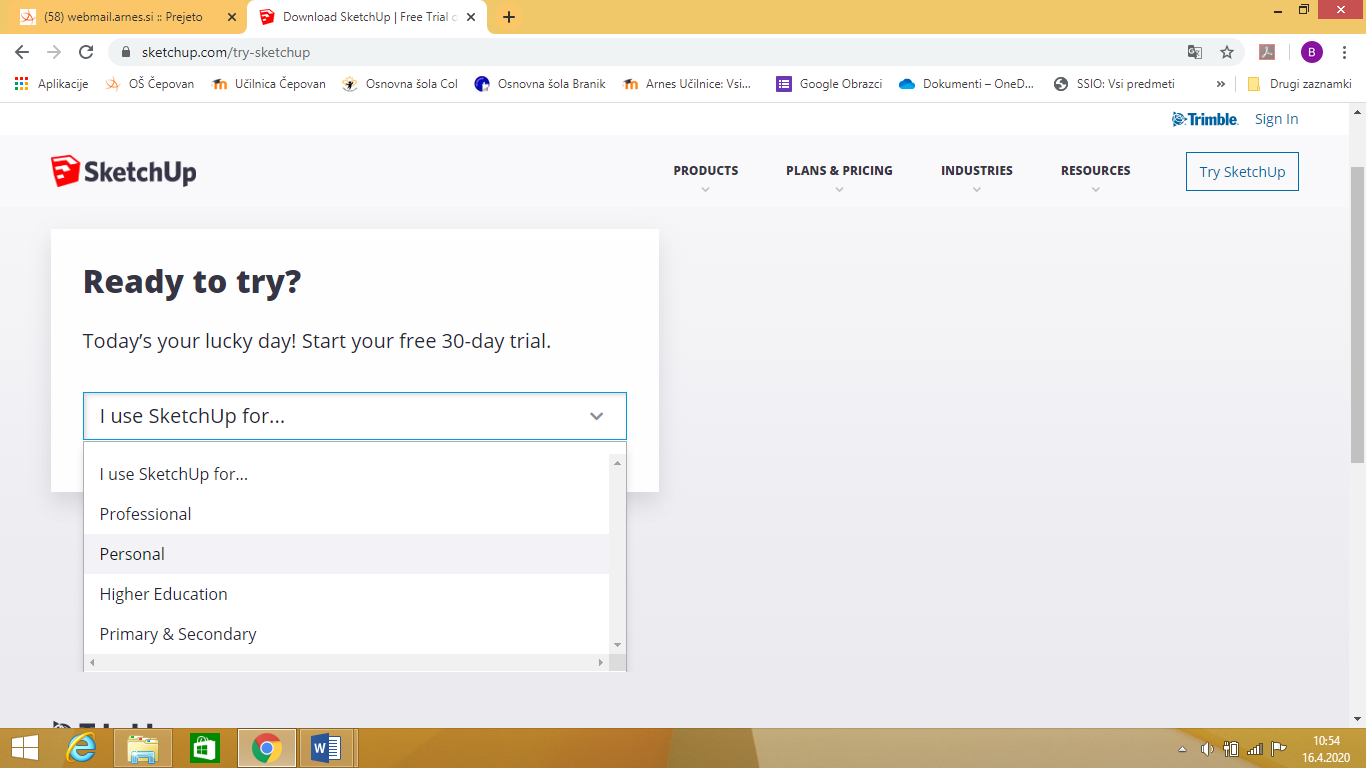 Izberi personal, klikni Login in se vpiši z google računom (če ga uporabljaš)Če ne uporabljaš google računa, se je potrebno vpisati. V ta namen vpišeš svoj e-naslov in klikneš next, nato pa izpolniš podatke in si ustvariš geslo (si ga nekam zapiši!):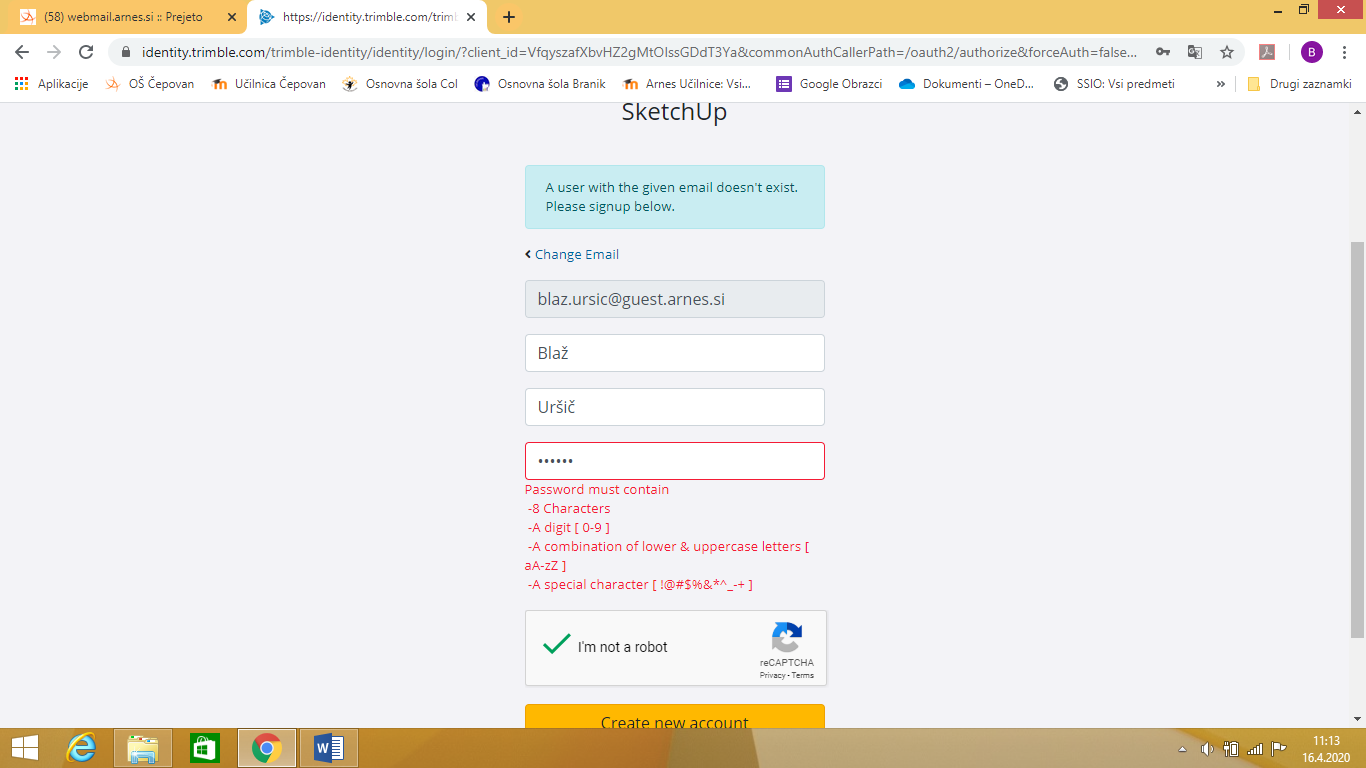 Izberi eno od možnosti pri Interest, klikni na kvadratek poleg Agree, klikni Continue to my apps,Klikni Start modeling.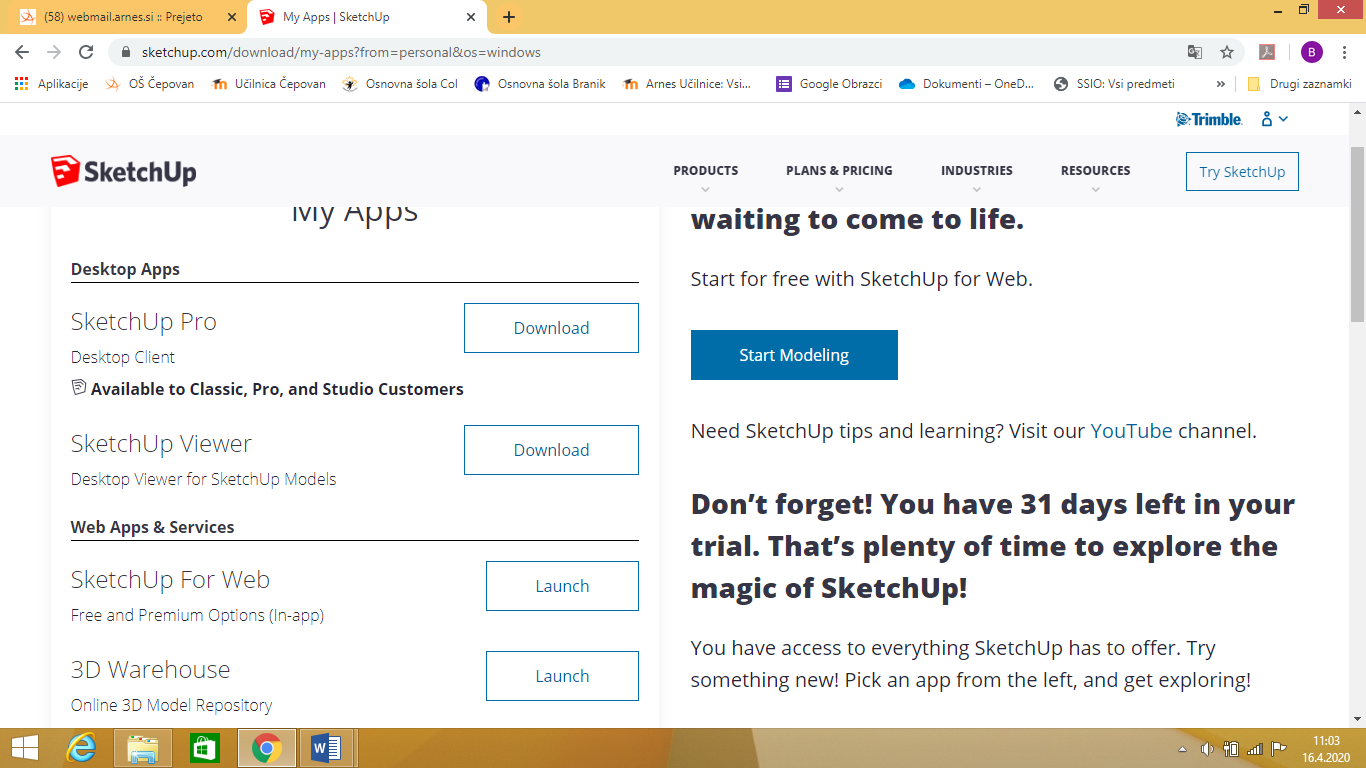 Sledi navodilom za delo, ki so pripeta v ločenem dokumentu na spletni strani.